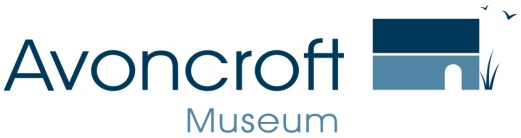 Equality and diversity monitoring questionnaireAvoncroft Museum is committed to upholding and improving equality and diversity in all areas of its work. This includes building an accurate picture of the make-up of our workforce, both staff and volunteers.Avoncroft needs your help and co-operation to enable us to do this by completing this questionnaire but filling in this form is voluntary.The data on this form will be retained and processed for statistical purposes to assist Avoncroft Museum in the monitoring of equal opportunities.The information you provide will stay confidential and be stored securely. The data will be used to produce statistical reports, which comprise a series of anonymous figures.Only those monitoring recruitment and staff and volunteer movement will have access to the data.The information collated has no part in the shortlisting process, will not lead to a quota system, nor be used against any particular group.By completing and returning the questionnaire you agree to the information being used in the way described above.Position applied for: TrusteeDate questionnaire completed:Please return this completed form with your application form by email to XXXX or in an envelope marked ‘Strictly confidential’ to:XXXXAvoncroft Museum, Stoke Heath, Bromsgrove, Worcestershire, B60 4JRGenderPlease tick the box of the gender as which you identify.Male  	   Female 	       Non-binary  	      Prefer not to say  If you prefer to use another term, please write in here: EthnicityEthnic origin is not about nationality, place of birth or citizenship. It is about the group to which you perceive you belong. Please tick the appropriate box.Mixed/multiple ethnic groupsWhite and Asian 		White and Black African     		White and Black Caribbean Prefer not to say 		Other mixed/multiple background, please write in:    Asian/Asian BritishBangladeshi 		Indian 	   Pakistani       	Chinese Prefer not to say 		Other Asian background, please write in:  		Black/ African/ Caribbean/ Black BritishBlack African 	    Black Caribbean     	  Prefer not to say     Other Black/African/Caribbean background, please write in:   WhiteEnglish 	    Welsh 		Scottish 		Northern Irish 		Irish British 	    Irish Traveller    		Prefer not to say  Other white background, please write in:  Other ethnic groupArab 			Gypsy 		Prefer not to say Other ethnic group, please write in:   		Prefer not to say Education (please tick all that apply)High school 		College/University 		Masters/PhD 	Professional Prefer not to say Married or in a civil partnershipYes 		No    	Divorced/separated 		Widowed  	        Prefer not to say DisabilityThe Disability Discrimination Act defines a person as disabled if ''they have a physical or mental impairment, which has a substantial and long term (has lasted, or is expected to last, for at least 12 months) adverse effect on their ability to carry out normal day to day activities''.In light of this, do you consider yourself to have a disability?Yes 		 No 	  	Prefer not to say What is the effect or impact of your disability on your ability to give your best at work?Please write in here:The information in this form is for monitoring purposes only. If you believe you need a ‘reasonable adjustment’, then please discuss this with your line manager.Religion, faith or beliefNo religion 		Buddhist 		Christian      	Hindu 	Jewish Muslim 		Sikh  	 	Prefer not to say If other religion or belief, please write in here:Sexual orientationHeterosexual 	  Gay woman/lesbian     	  Gay man  	 	    Bisexual  Prefer not to say     		If you prefer to use another term, please write in here:	AgeDate of birth (dd/mm/yyyy):						Prefer not to say Current employment status / working patternFull-time  			Part-time       	Casual			In full-time education Unemployed 		Retired 		Prefer not to say Current contractual flexible working arrangementNone 	  Flexi-time      	Staggered hours 		Term-time hours Flexible shifts       	Annualised hours    		  Job-share 		Home-working  Prefer not to say 		If other, please write in:Caring responsibilities (If yes, please tick all that apply)None 		Secondary carer (another person carries out the main caring role) Primary carer of disabled adult (18 and over) 	Primary carer of older person (65 and over) Primary carer of disabled child (under 18) 		Primary carer of child (under 18) Prefer not to say 